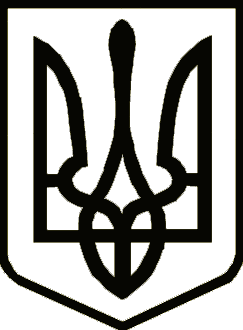 УкраїнаНОСІВСЬКА  МІСЬКА РАДА
Носівського району ЧЕРНІГІВСЬКОЇ  ОБЛАСТІРІШЕННЯ(тридцять третя сесія сьомого скликання)16 лютого  2018 року                    м.Носівка                                   №17/33/VІІПро  вилучення земельноїділянки з користування 	 Відповідно  до  статті 26  Закону  України  «Про  місцеве  самоврядування в Україні», статті 12, 141  Земельного кодексу України та розглянувши заяву ______________., міська рада вирішила:	1. Вилучити  з   користування ___________________________ земельну    ділянку в розмірі ,   яка надавалась для ведення особистого селянського господарства та закріплена за адресою м. Носівка вул. _______________________. 	2.  Контроль за виконанням цього рішення покласти на постійну комісію міської ради з питань земельних  відносин та охорони навколишнього природного середовища. Міський голова							В.М.Ігнатченко